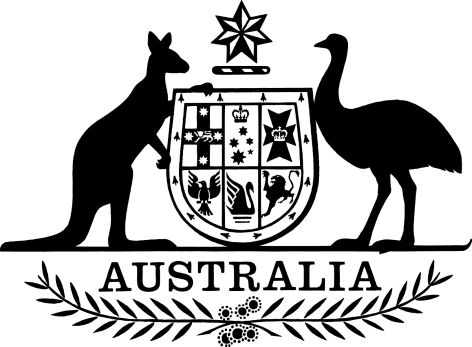 Treasury Laws Amendment (Miscellaneous and Technical Amendments) Regulations 2021I, General the Honourable David Hurley AC DSC (Retd), Governor-General of the Commonwealth of Australia, acting with the advice of the Federal Executive Council, make the following regulations.Dated 24 June 2021David HurleyGovernor-GeneralBy His Excellency’s CommandMichael SukkarAssistant Treasurer, Minister for Housing and Minister for Homelessness, Social and Community HousingContents1	Name	12	Commencement	13	Authority	24	Schedules	2Schedule 1—Amendments	3Part 1—Amendments commencing the day after registration	3Division 1—Business day	3Competition and Consumer Regulations 2010	3Division 2—Redundant provisions	3Tax Agent Services Regulations 2009	3Division 3—Minor amendment	4Corporations Regulations 2001	4Division 4—Compulsory third party insurance scheme	4A New Tax System (Goods and Services Tax) Regulations 2019	4Part 2—Other amendments	5Division 1—Extension of decision period	5Foreign Acquisitions and Takeovers Regulation 2015	5Division 2—Delegation	5Business Names Registration Regulations 2011	5Division 3—Refund of excess low balance fees	5Income Tax Assessment (1997 Act) Regulations 2021	5Division 4—Fee disclosure statements	6Corporations Regulations 2001	61  Name		This instrument is the Treasury Laws Amendment (Miscellaneous and Technical Amendments) Regulations 2021.2  Commencement	(1)	Each provision of this instrument specified in column 1 of the table commences, or is taken to have commenced, in accordance with column 2 of the table. Any other statement in column 2 has effect according to its terms.Note:	This table relates only to the provisions of this instrument as originally made. It will not be amended to deal with any later amendments of this instrument.	(2)	Any information in column 3 of the table is not part of this instrument. Information may be inserted in this column, or information in it may be edited, in any published version of this instrument.3  Authority		This instrument is made under the following:	(a)	the A New Tax System (Goods and Services Tax) Act 1999;	(b)	the Business Names Registration Act 2011;	(c)	the Competition and Consumer Act 2010;	(d)	the Corporations Act 2001;	(e)	the Foreign Acquisitions and Takeovers Act 1975;	(f)	the Income Tax Assessment Act 1997;	(g)	the Tax Agent Services Act 2009.4  Schedules		Each instrument that is specified in a Schedule to this instrument is amended or repealed as set out in the applicable items in the Schedule concerned, and any other item in a Schedule to this instrument has effect according to its terms.Schedule 1—AmendmentsPart 1—Amendments commencing the day after registrationDivision 1—Business dayCompetition and Consumer Regulations 20101  Regulation 16Omit “day, other than a Saturday, a Sunday or a day that is observed as a holiday in the Australian Public Service by virtue of section 76 of the Public Service Act 1922-1973 in the place where the office is situated”, substitute “business day”.Division 2—Redundant provisionsTax Agent Services Regulations 20092  Regulation 4CRepeal the regulation.3  Regulation 4D (heading)Omit “—on and after 1 March 2013”.4  Subregulation 4D(1)Repeal the subregulation.5  Paragraphs 6(a) and 6A(a)Omit “4C or”.6  Subregulation 13(2)Repeal the subregulation.7  Subregulation 13(3) (definition of financial product advice)Repeal the definition.8  Schedule 1 (note to Schedule heading)Omit “4C,”.9  Paragraph 203(d) of Schedule 2Omit “the application is made on or after 1 March 2013, and”.10  Item 203 of Schedule 2 (note)Repeal the note.11  Subparagraph 205(a)(iii) of Schedule 2Omit “the application is made on or after 1 March 2013, and”.12  Paragraph 205(a) of Schedule 2 (note)Repeal the note.Division 3—Minor amendmentCorporations Regulations 200113  Paragraph 7.1.04N(3)(b)Omit “(i) different”, substitute “(ii) different”.Division 4—Compulsory third party insurance schemeA New Tax System (Goods and Services Tax) Regulations 201914  Section 195-1.01 (after table item 7)Insert:Part 2—Other amendmentsDivision 1—Extension of decision periodForeign Acquisitions and Takeovers Regulation 201515  Section 60 (note)After “period”, insert “or that period as extended under the Act”.Division 2—DelegationBusiness Names Registration Regulations 201116  Section 13Repeal the section, substitute:13  Delegation of functions and powers		For the purposes of subsection 80(1) of the Act, the Minister’s functions and powers under the following provisions are prescribed:	(a)	subsections 27(2), 28(2) and 32(3) of the Act;	(b)	subsections 9(1) and (2) of the Business Names Registration (Availability of Names) Determination 2015 to the extent that each exercise of power under either of those subsections is in relation to a particular entity or business.Division 3—Refund of excess low balance feesIncome Tax Assessment (1997 Act) Regulations 202117  At the end of subsection 291-25.01(2)Add:	; and (e)	not an amount mentioned in subsection 99G(6) of the Superannuation Industry (Supervision) Act 1993 that is refunded in accordance with that subsection.18  Subsection 291-25.01(3)Repeal the subsection (not including the heading), substitute:	(3)	If the amount is allocated from a reserve and the amount does not meet the conditions in subsection (2), the conditions are that:	(a)	neither subsection (4) nor (5) applies to the amount; and	(b)	the amount is not an amount mentioned in subsection 99G(6) of the Superannuation Industry (Supervision) Act 1993 that is refunded in accordance with that subsection.19  In the appropriate position in Chapter 7Insert:Part 1000-2—Transitional matters relating to the Treasury Laws Amendment (Miscellaneous and Technical Amendments) Regulations 20211000-2.01  Application of amendments		The amendments of section 291-25.01 made by Division 3 of Part 2 of Schedule 1 to the Treasury Laws Amendment (Miscellaneous and Technical Amendments) Regulations 2021 apply in relation to the 2021-22 financial year and later financial years.Division 4—Fee disclosure statementsCorporations Regulations 200120  Regulation 7.7A.11Repeal the regulation, substitute:7.7A.11  Fee disclosure statementsProduct fees	(1)	For the purposes of paragraph 962H(3)(a) of the Act, information about a product fee mentioned in subregulation 7.7A.10(3) is not required by subsection 962H(2) or (2A) of the Act.Ongoing fee arrangements during transition period	(2)	For the purposes of paragraphs 962H(2)(f) and 962H(3)(a) of the Act, a fee disclosure statement for:	(a)	an ongoing fee arrangement that is in force immediately before 1 July 2021; and	(b)	a transition day (within the meaning of Part 10.46 of the Act);is not required to include, but is required to include a reasonable estimate of, the following:	(c)	an amount mentioned in paragraph 962H(2)(a) of the Act if the amount relates to the period of 60 days ending immediately before that transition day;	(d)	information about a service mentioned in paragraph 962H(2)(d) of the Act if the service was received during the period of 60 days ending immediately before that transition day.Note:	This provision relates to sections 962G and 962H of the Act as modified for the 12-month transition period from 1 July 2021 to 30 June 2022: see section 1673C of the Act.Commencement informationCommencement informationCommencement informationColumn 1Column 2Column 3ProvisionsCommencementDate/Details1.  Sections 1 to 4 and anything in this instrument not elsewhere covered by this tableThe day after this instrument is registered.26 June 20212.  Schedule 1, Part 1The day after this instrument is registered.26 June 20213.  Schedule 1, Part 2, Division 1The later of:(a) the day after this instrument is registered; and(b) the day Part 1 of Schedule 3 to the Treasury Laws Amendment (2021 Measures No. 5) Act 2021 commences.However, the provisions do not commence at all if the event mentioned in paragraph (b) does not occur.8 December 2021(paragraph (b) applies)4.  Schedule 1, Part 2, Division 2The later of:(a) the first 1 January, 1 April, 1 July or 1 October to occur after the day this instrument is registered; and(b) 1 January 2022.1 January 2022(paragraph (b) applies)5.  Schedule 1, Part 2, Division 3The later of:(a) the day after this instrument is registered; and(b) 1 July 2021.1 July 2021(paragraph (b) applies)6.  Schedule 1, Part 2, Division 4The later of:(a) the start of the day after this instrument is registered; and(b) immediately after the commencement of Schedule 1 to the Financial Sector Reform (Hayne Royal Commission Response—Advice Fees) Regulations 2021.1 July 2021(paragraph (b) applies)7AMotor accident injuries insurance schemeMotor Accident Injuries Act 2019 (ACT)